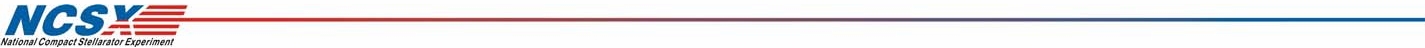 NCSX Coil Services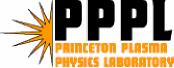 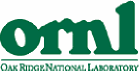 P.L. GoransonWork Package 161, 162, and 163Coil Services System Description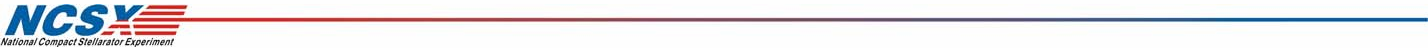 The coil services consist of the cryogenic feeds and electrical leads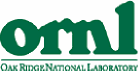 inside the cryostat, serving all of the coils, including conventional.It includes the specification of requirementsfor the coil protection system.Lower-level elements include:LN2 Distribution System (WBS 161);Coil Electrical Leads (WBS 162); andCoil Protection Requirements (WBS 163)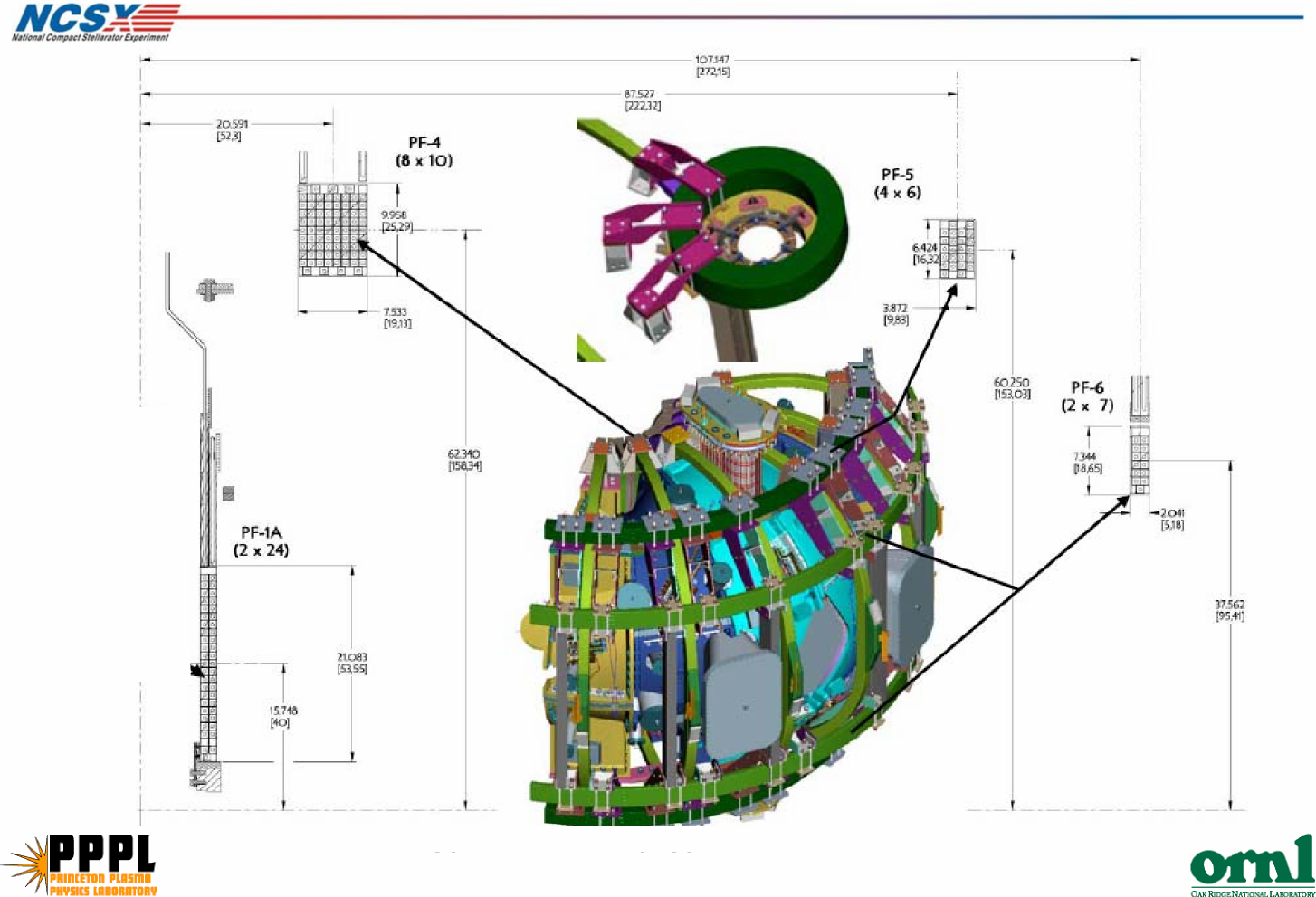 WBS 161 LN2 Distribution SystemDescriptionThis element covers the distribution of liquid nitrogen (LN2) coolant withinthe cryostat. The system serves all the actively cooled coils:TF (WBS 131)PF (WBS 132)Modular (WBS 14)ScopeWork includes engineering design, procurement, and fabrication ofmanifolds, cooling hoses, jumper hosing, valving, and associated supports.Work in this WBS ends with delivery of components to machine assemblyoperations.InterfacesI&C is procured in 1408. WBS161 includes routing and distribution ofcoolant between coil input/output terminations and the supply/returnmanifolds. WBS17 provides supply/return headers and hook up interfacesin the Cryostat. Valves are included in WBS1 61.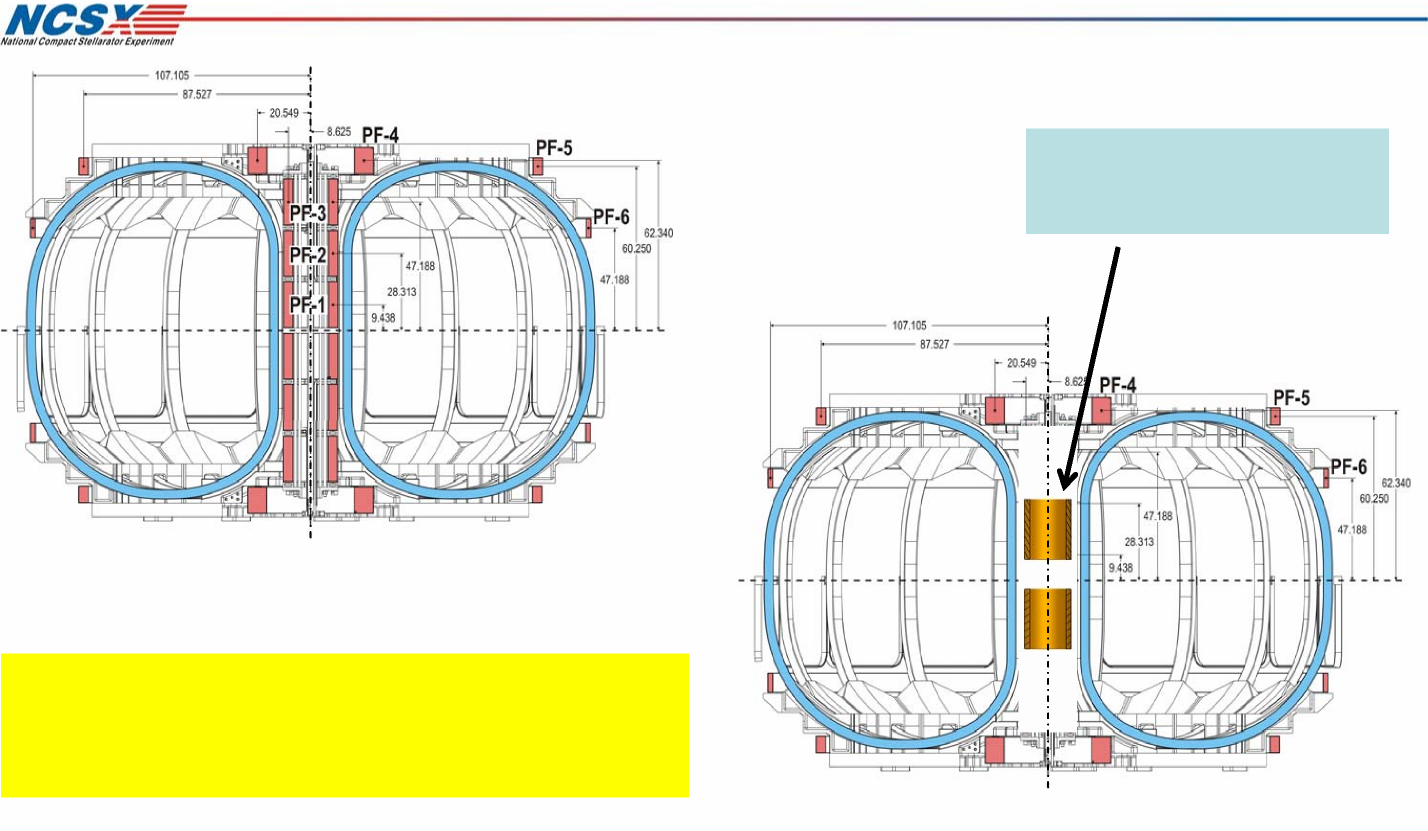 Modular Coil and Conventional Coil CoolingRequirementsOperate at 77 K with LN2.Operating pressure minimum 5 atmospheres absolute.Electric breaks in MC coil coolant lines poloidally.Electrical current limitation between cooling components. (bypass resistorsisolate hoses to ground)- TF and PF hoses electrically isolated at coil terminations aswell as headersProvide flow balance between systems.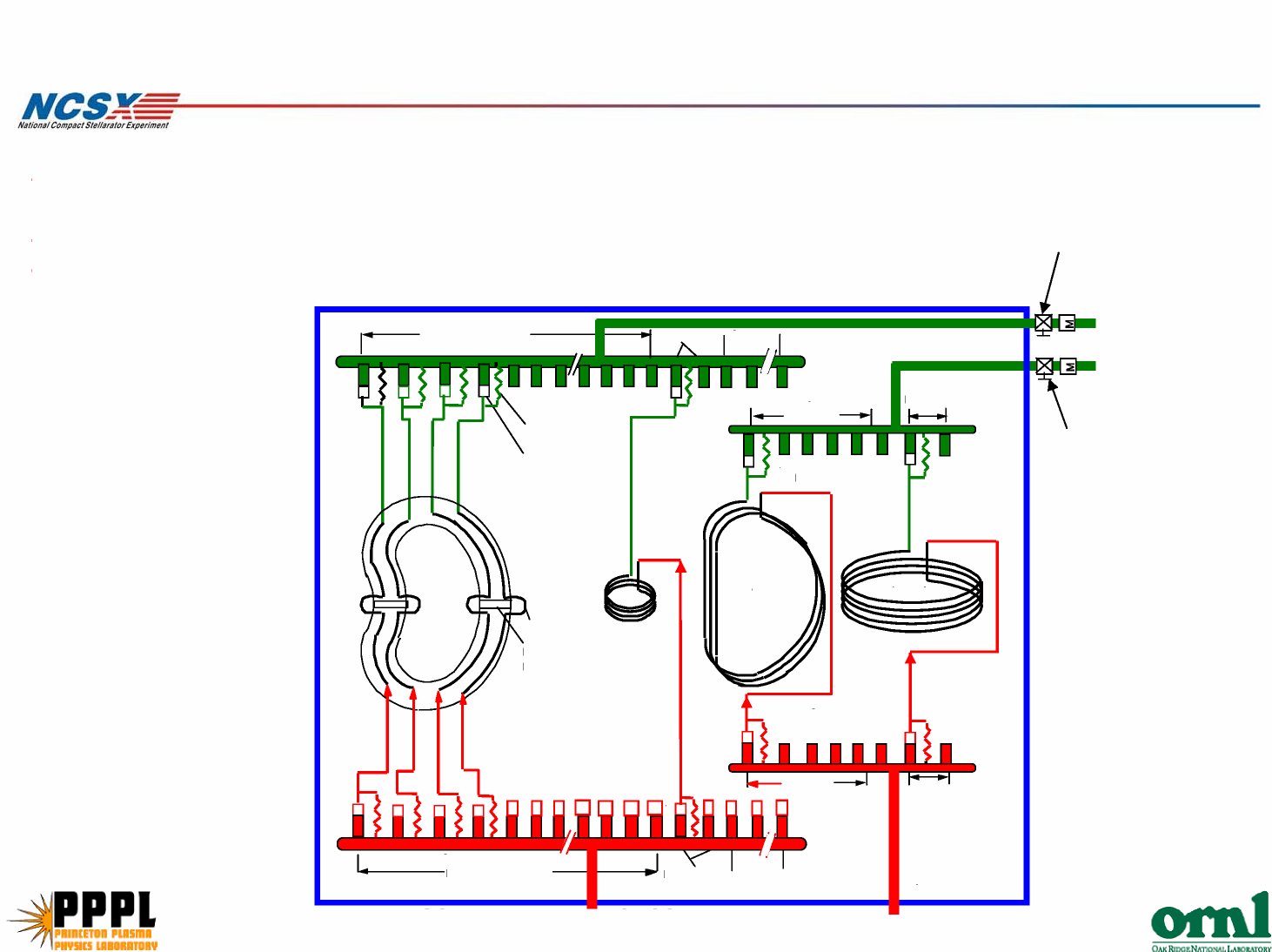 Flow distributionPF1A is used in CD4, replace by PF1, PF2, and PF3 in future operation.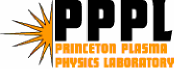 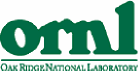 Pressure drops fall in two well defined groups.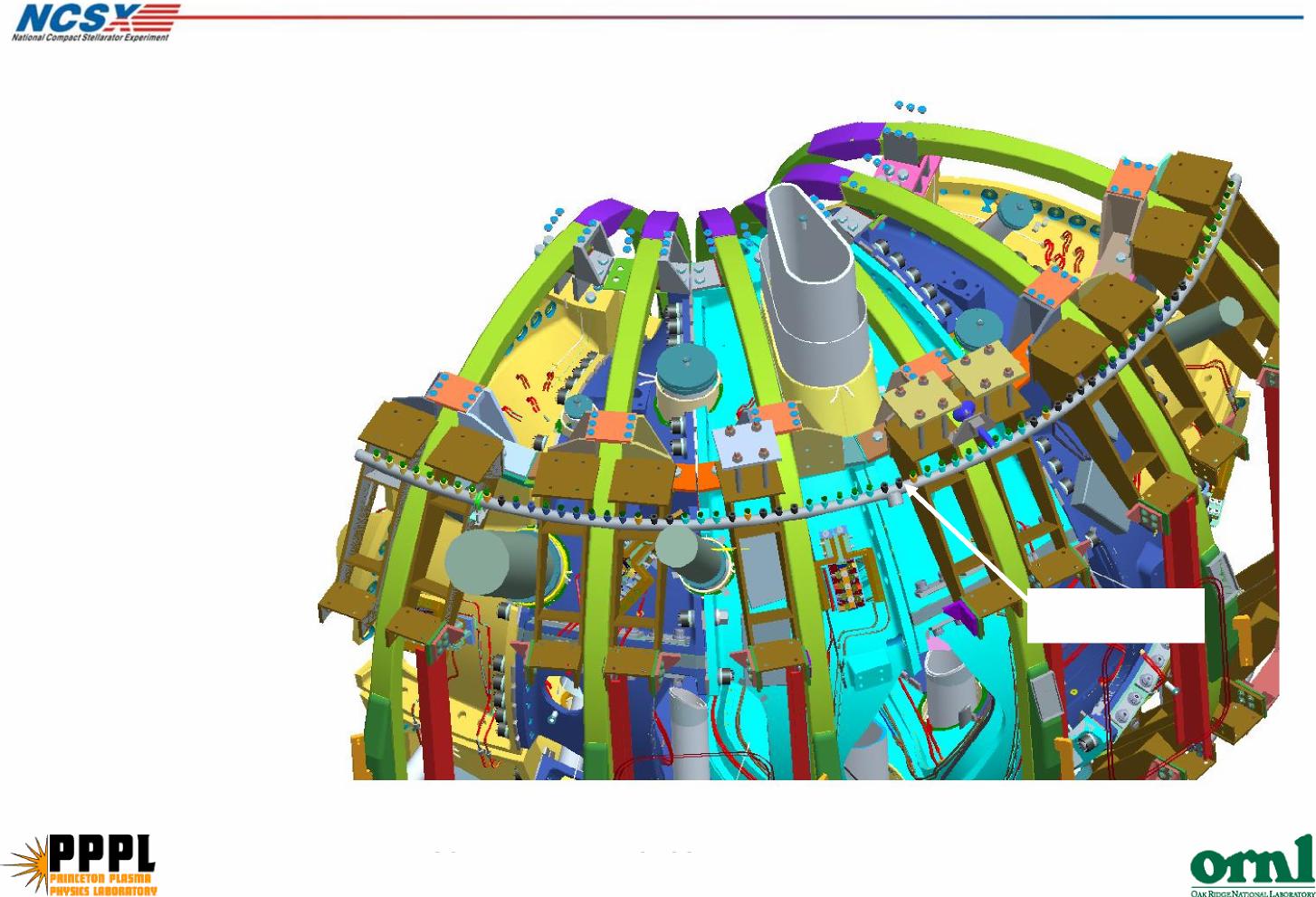 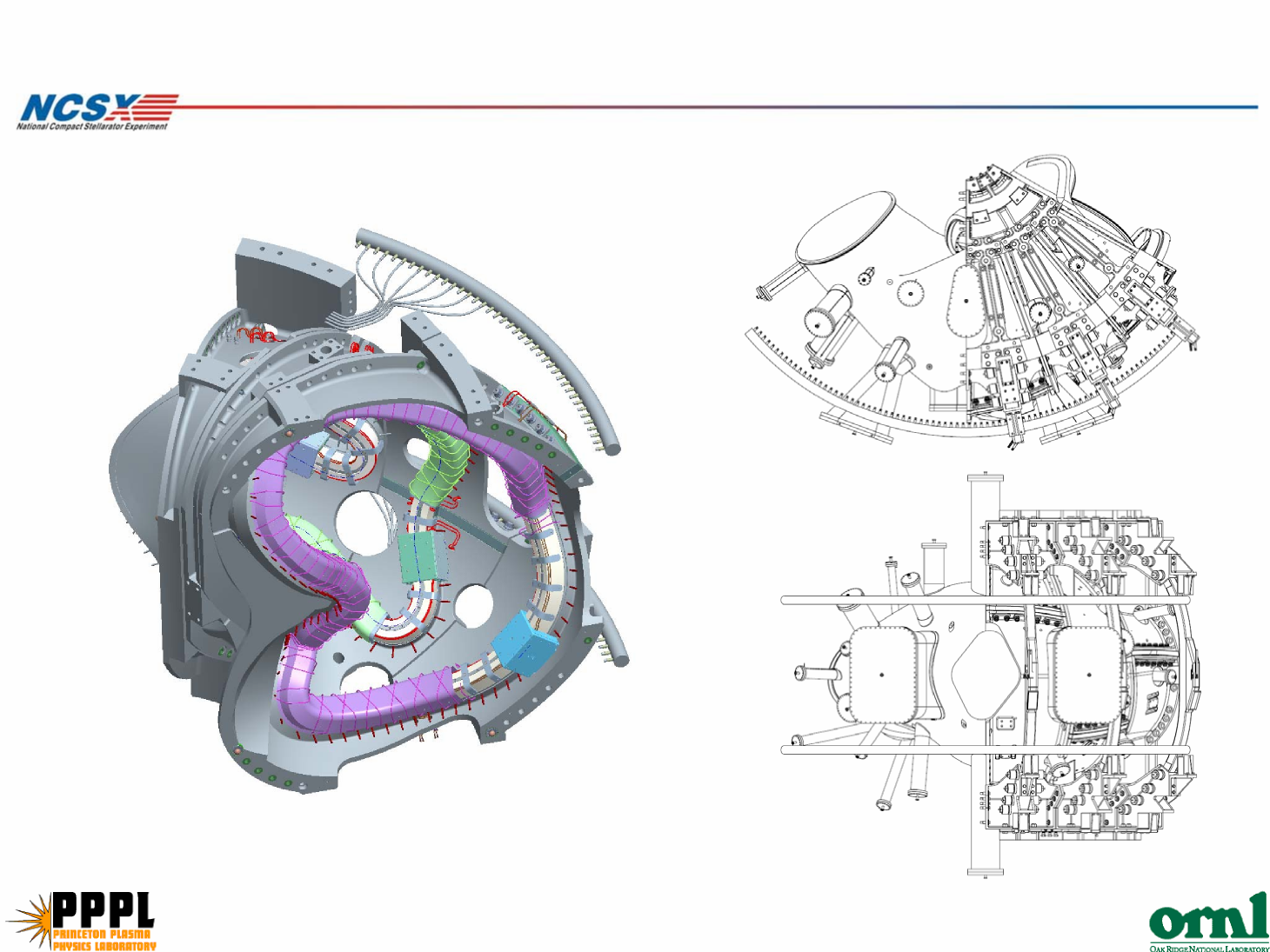 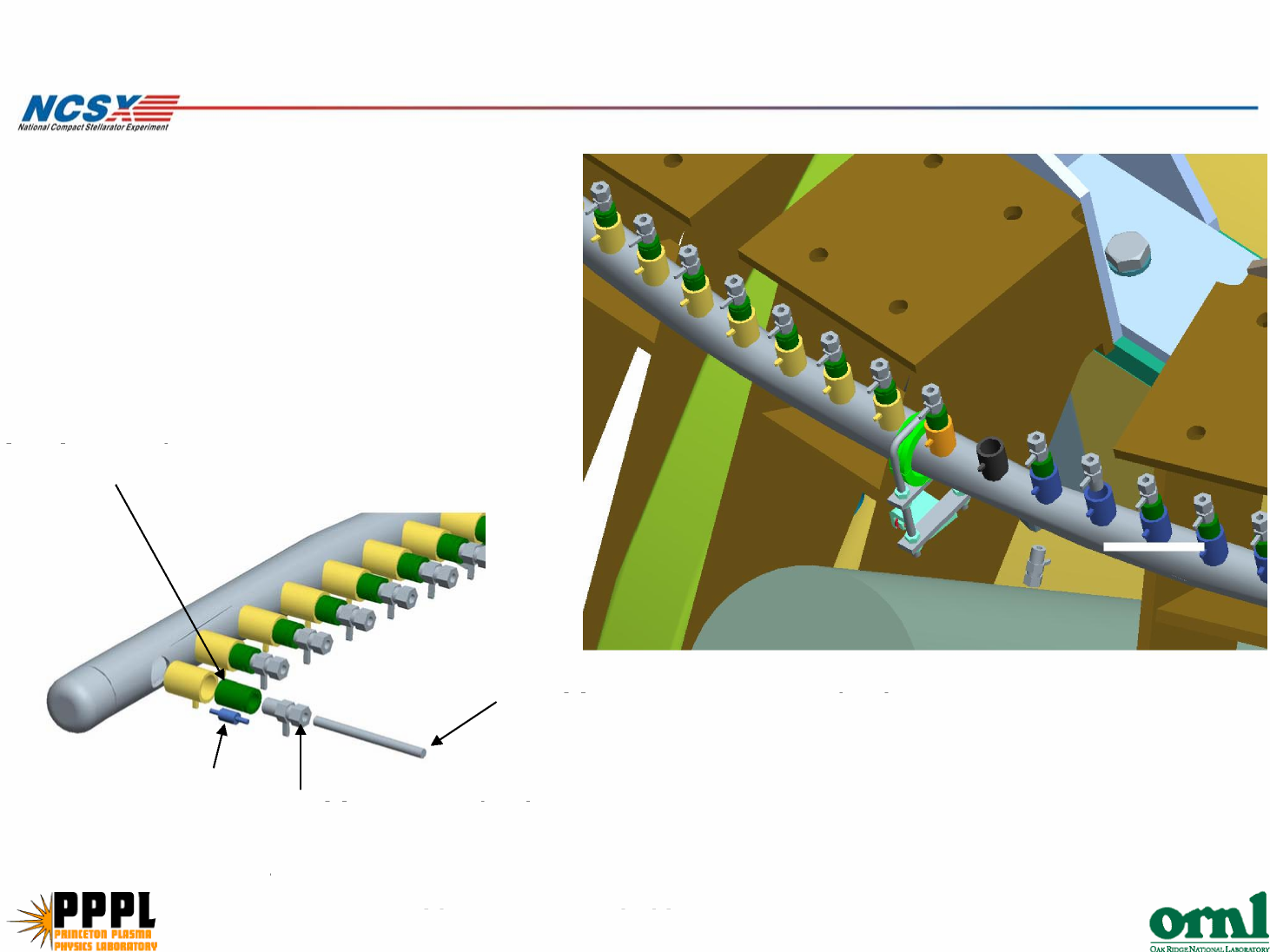 Cost Estimate BasisLN2 hoses are catalog items.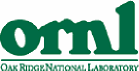 – Lengths are based on ProE models.Manifold designs and prices are based on a similar design usedon the VV.– Sizing is based on thermo hydraulics performed byEngineering.Material cost is estimated on a $ per lb at current market.Supports are based on a $/length of hose.Engineering time is based on number and type of drawings foreach element, specifications, and the analyses anticipated.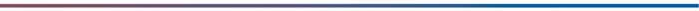 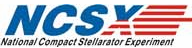 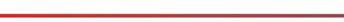 This effort covers all R&D, Title I, II, and III engineering for the LN2 distribution system inside the cryostat,which includes all the necessarymanifoldingnand connections to interface with the ex-cryostatLN2 supply system. This system will be fabricated in-house by PPPL. All Title III engr associated with installation is included in WBS 7.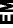 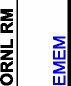 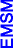 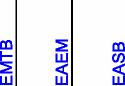 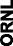 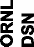 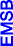 Pro-E models (avg)	8	hrs/model	21	168	168iassy dwgs	16	hrs/dwg	24	384	384zDetail drawings	8	hrs/dwg	13	104	104einstallation dwg	16	hrs/dwg	14	224	224dcooling schematic	20	hrs/dwg	1	20	20electrical schematic	0	hrs/dwg	1	0	0LI&C schematic	20	hrs/dwg	1	20	20stress analysis	40	hrs/calc	1	40	40N 
2thermal analysis	40	hrs/calc	1	40	40special analysis (electromagnetics)	160	hrs/calc	0	0	0fab specifications	160	hrs/spec	2	320320apreliminary and final design reviews	80	hrs/rev	2	160	160n	meetings/reporting/presentations	10%	% of tot hrs	152	152	Subtotal Title I & II Design	1672	1672	0	0	0	0	0	0	0v.Title IIIDisposition of deviation requests andnon-conformances	1	hrs per	38	38As-built drawings	2	# dwgs	52	104Procurement coordination	800	0	0	0Total	1934Materials and SuppliesDescription:This effort covers procurement of materials for the LN2 distribution system by fixed price subcontract.Assumptions:outside engr rate =	120$ per houroutside fab rate =	60$ per houroutside inspection/technician rate =	80 $ per hourMDL labor	80$per hourThermocouples	$0 included in job 1408 forR&D material and labor from below	$18,000 the modular coilsubtotal, purchased parts $70,205 fabricationFabrication and Assembly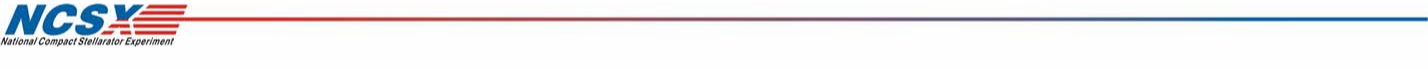 This effort covers all the fabrication of the LN2 system inside the cryostat including headers.WorksheetsManifolds for cooling linesAssume 2 pairs of 1.5 inch manifolds for each field period, one above and one below the midplane inside the PF5 coil Each set of manifolds will have 1/3 of the required cooling connections plus 25% spareThe manifolds will connect via vertical pipes to the supply system below the cryostatavg toroidal perimeter of field period	16 ftavg vertical height of connection lines	9 ftno of headers/FP	4cost of tubing	$15 per foot, 316 SStcost per field period	$1,488total number of coolant connections, allheaders	840hours to weld each connection	0.5 hr per connectionshifts to form manifold tube	0.5 per manifold paircrew size for forming	2hours to cut vertical pipes	2 hrs per pipehours to weld vertical pipes to header	2 hrs per pipetotal shifts for manifolds	71tech hours for manifolds	564 hourstechnical oversight, inspection	141 hrstotal hours for manifolds	705 hrsSchedule & Staffing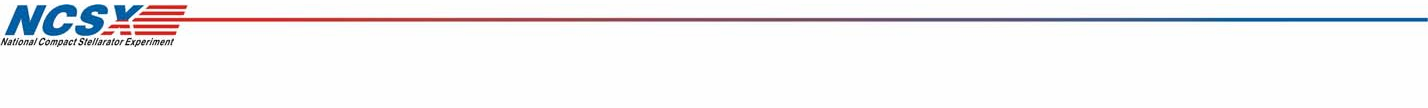 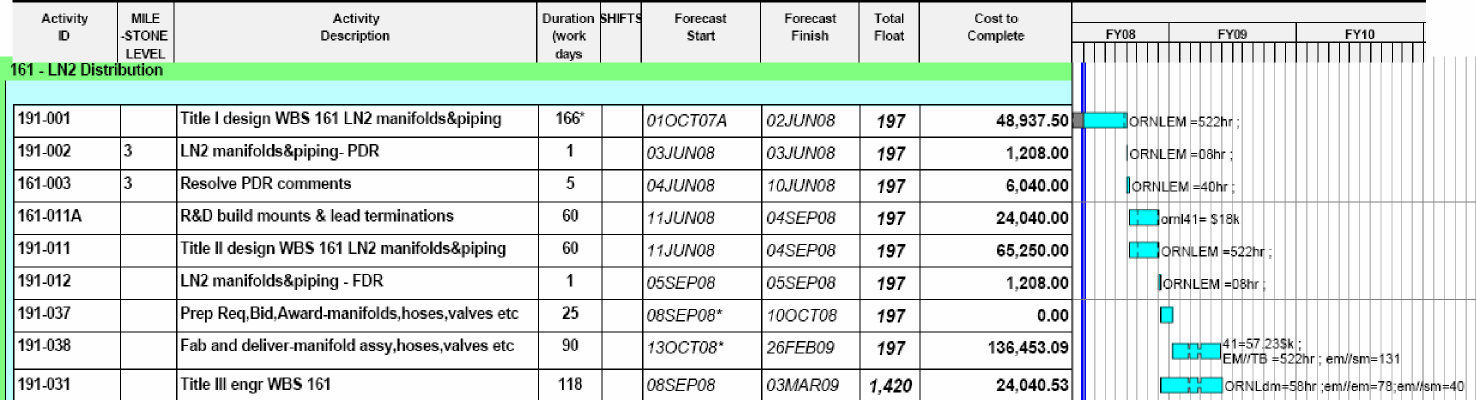 Cost Estimate Risks• LN2 Distribution System (WBS 161)Design is straight forward and procured items are by and largecommercially stocked. Manifolding is similar to gas system on VV,which is complete and costs are well documented.Maturity – mediumRouting and interfaces are in early design phase and design is prePDR. R&D required.Complexity – lowRisk MitigationSchedule MilestonesAn extra full time designer was assigned to Coil Services to assure schedule is met.Hoses will be 100% leak checked at delivery to prevent delays after installation. (lesson learned from VV)Design IntegrityR&D at MDL will confirm functionality of G10 insulators and flow rate in corrugated hoses.WBS 162 Coil Electrical LeadsDescriptionThis element covers the electrical leads within the cryostat, serving all thecoils: the TF, PF, External Trim (WBS 133), and Modular Coils.ScopeWork includes engineering design, procurement, and fabrication of cables,mounting brackets, thermal transition boxes, and associated supports. Work inthis WBS ends with delivery of components to machine assembly operations.InterfacesThe WBS161 interface begins at coil terminations and ends at the cryostatthermal transition/terminal box. It does not include I&C, bus work, or routing inthe test area.Requires penetration of cryostat.Share real estate used by core structural support, floor mounted utilities, bussupplies, diagnostics, etc.Lead RequirementsConnect between bus supply in test cell and coil terminals insidecryostat.Operate nominally at 77-80 K but no active cooling is required, Cryoenvironment is sufficient to return temperature to operating levelbetween shots.Provide Cryostat seal interface.– Minimize icing– Maintain positive pressure in CryostatReact internal magnetic loads.Cancel (minimize) field errors.StatusMC design is most mature.To date, most of design effort hasconcentrated in this area as it is the morechallenging.Conventional coils will be handled in asimilar manner and use similarcomponents.( cable, brackets, terminations,spacers, etc.)MC Lead ConfigurationCable is 250 MCM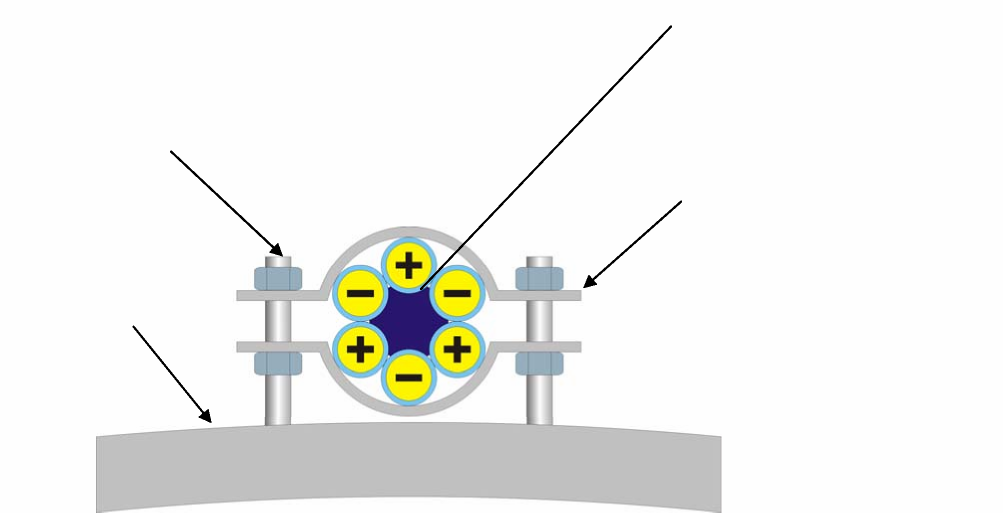 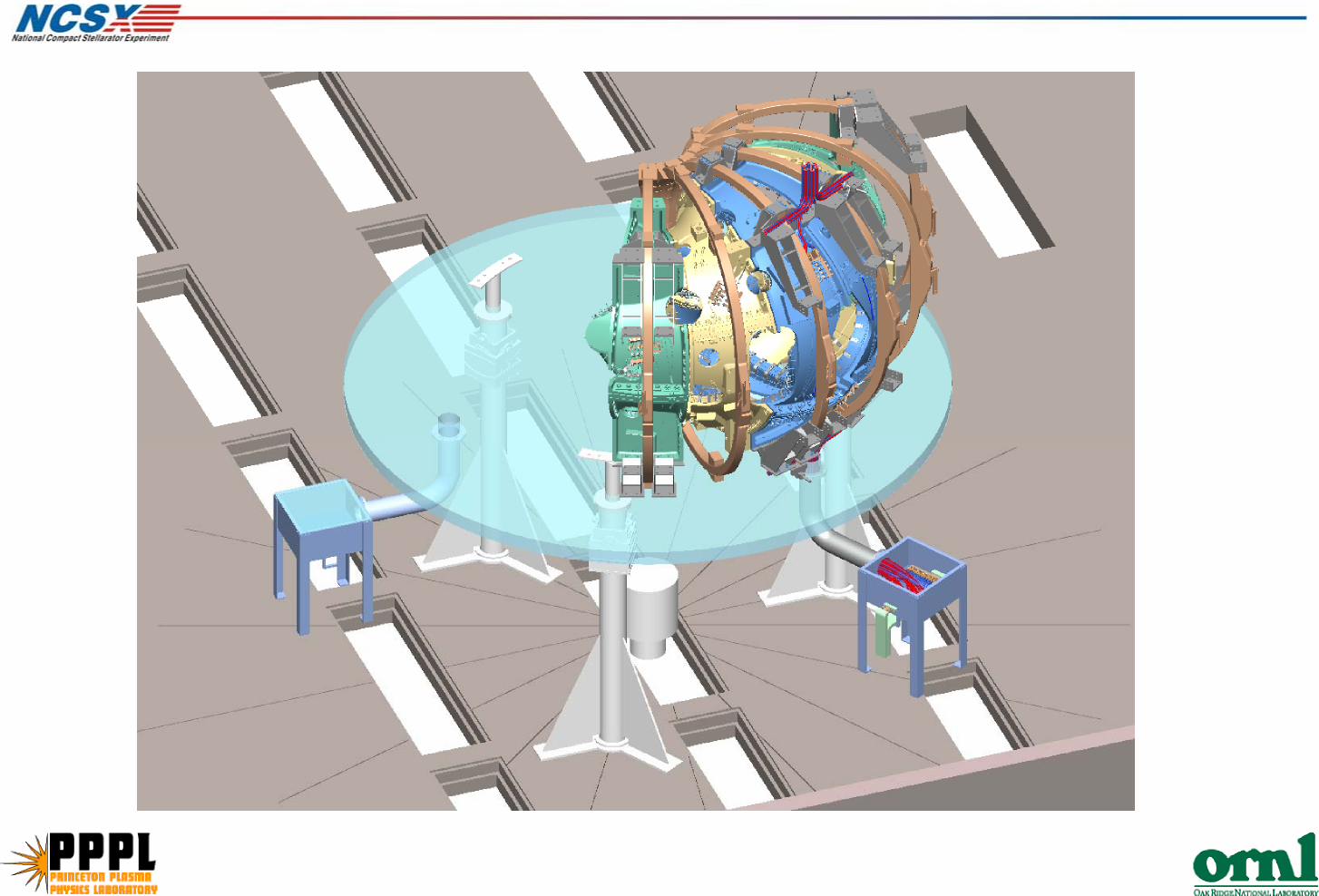 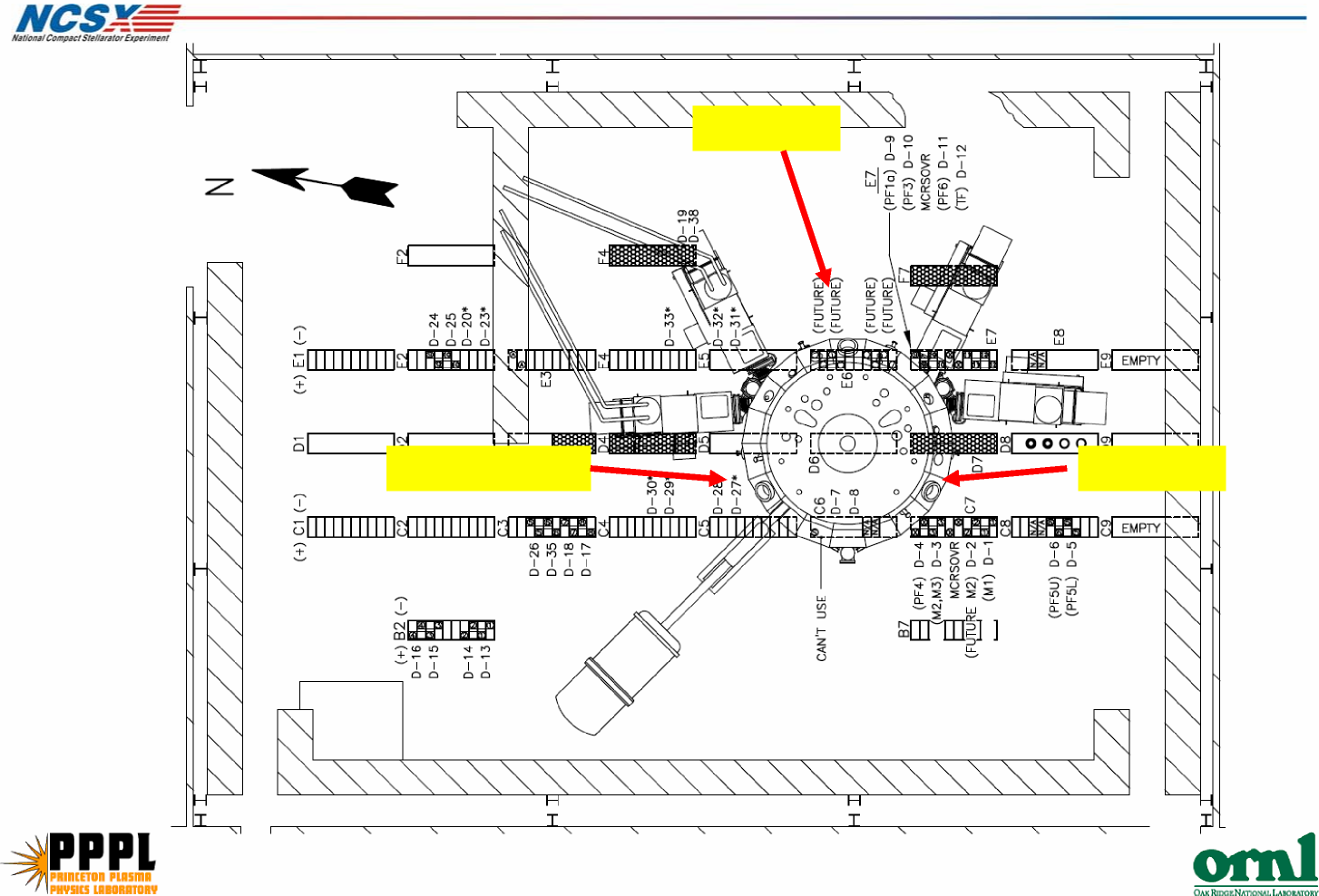 MC Lead Stub Connections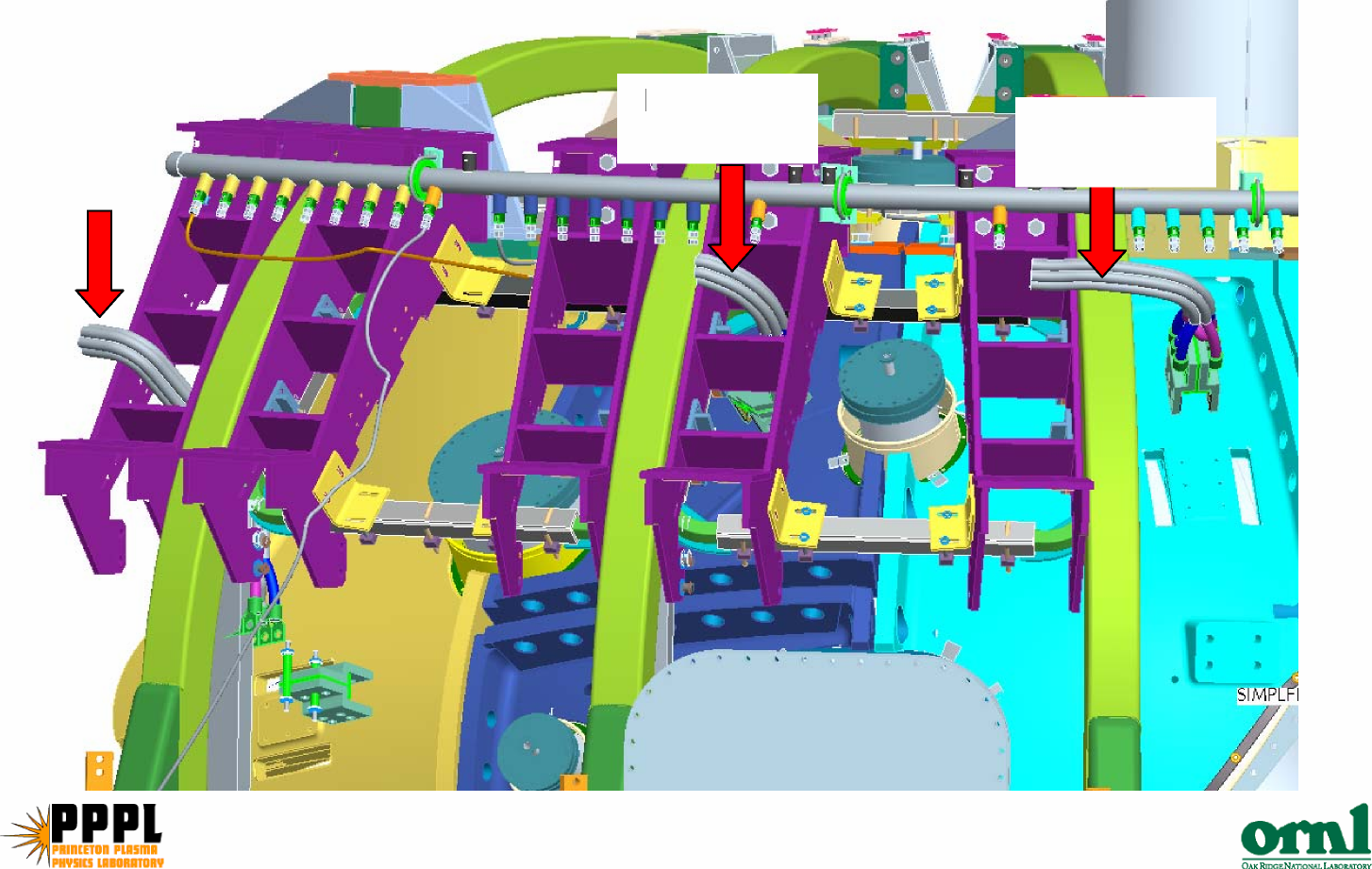 Lead Routing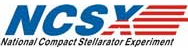 Services will be routed to each of the three C-Cinterfaces.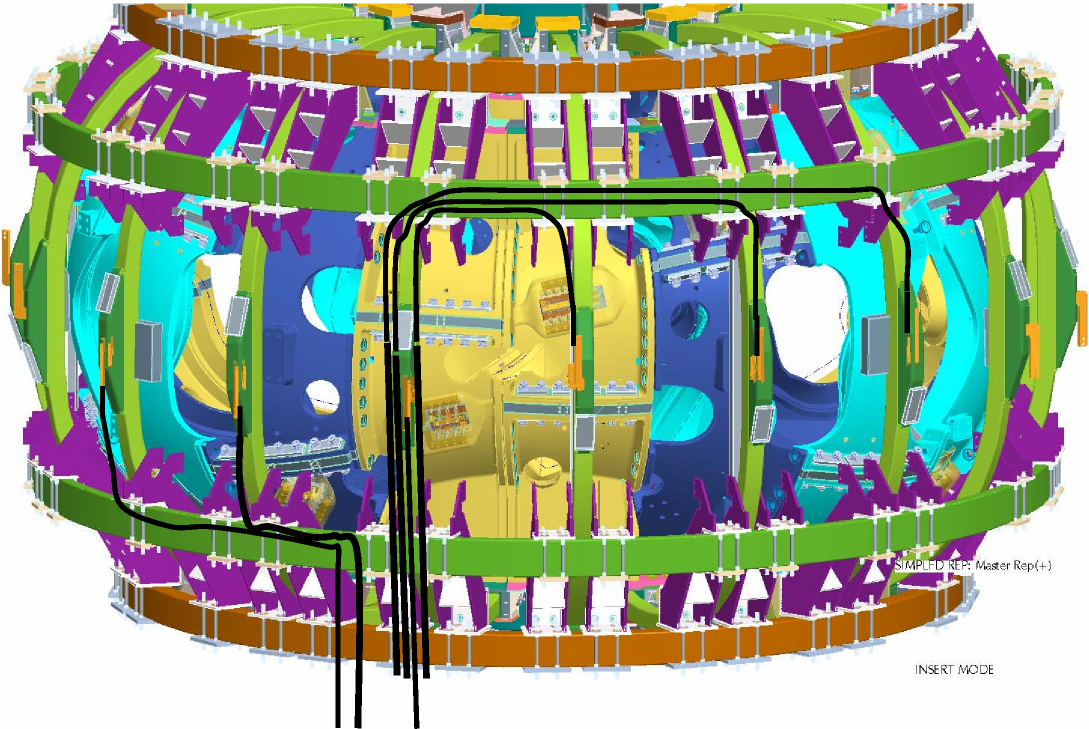 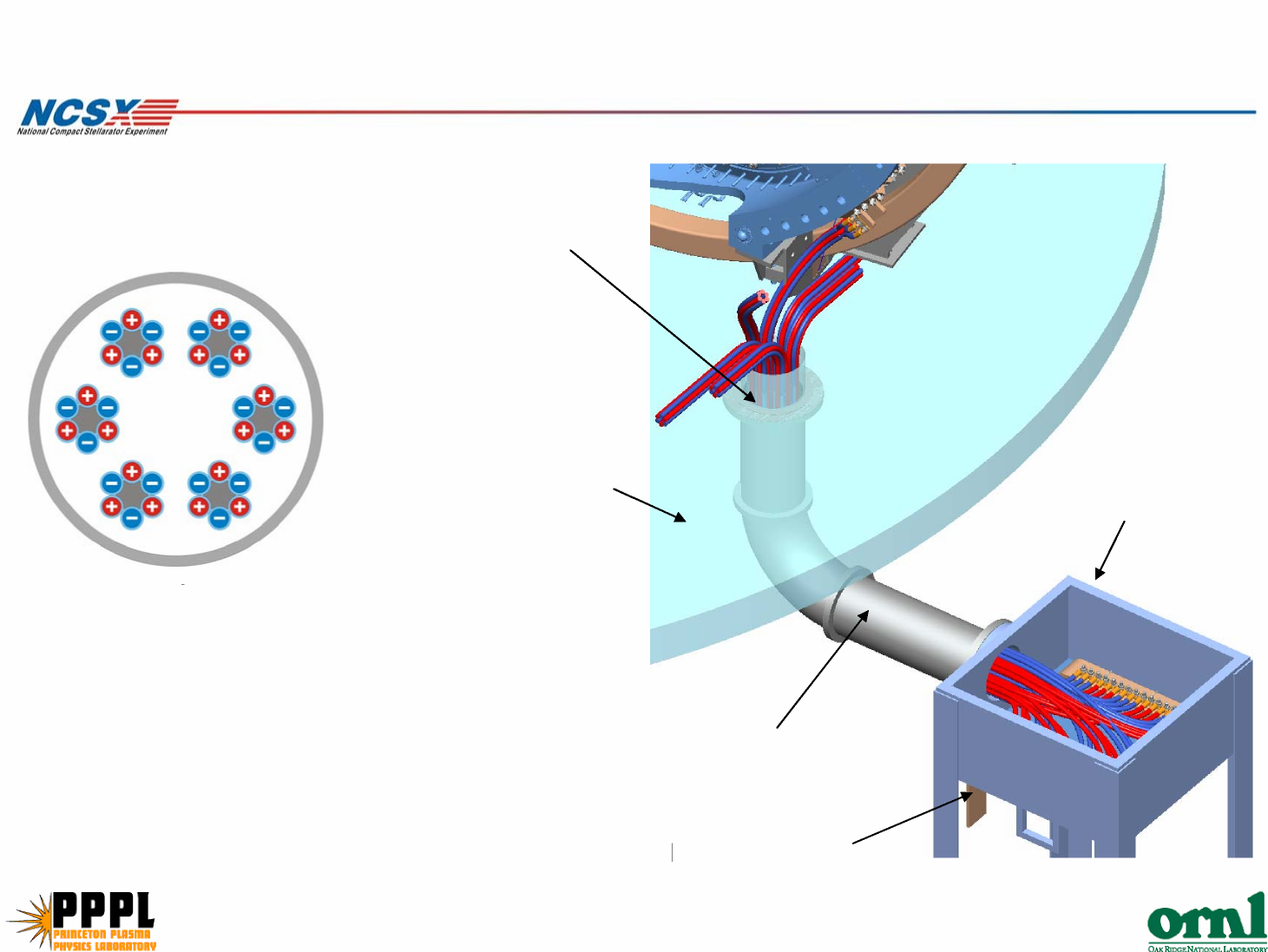 Cost Estimate BasisCables are catalog items– Lengths are based on sketches in work sheet.Material cost of supports, spacers, and terminations isestimated on either:- $ per lb at current market or:- $/length of cable.Engineering time is based on number and type of drawings foreach element, specifications, and the analyses anticipated.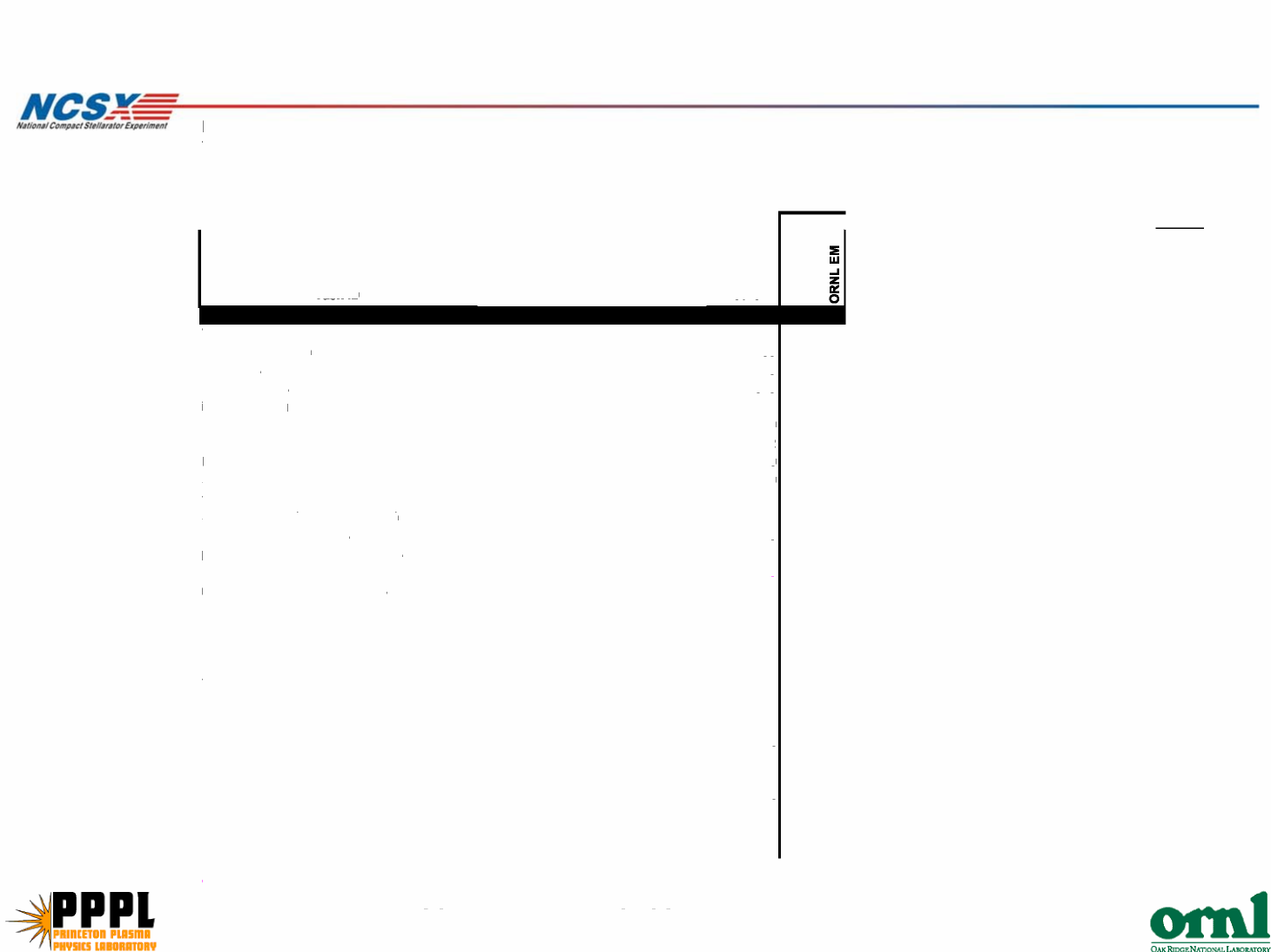 M&SDescription:This effort covers all coil leads that connect the coil terminals to the buswork at the boundary of the cryostat. Assumptions:outside engr rate =	120 $ per houroutside fab rate =	60 $ per houroutside inspection/technician rate =	80 $ per hourPurchased parts:set of cables	$32,552misc attachment hardware	$16,162 @10$/ftthermal transition box material	$0Lead bundles consist of six, 250 MCM cable with teflon sleeve. Lead ends are cooled by bleed liquid nitrogen supplied by the coil coolant header (WBS 161) Leads connect from coil terminals to buswork at bottom of machine.Each coil is connected separately except PF1 and PF2, which are connected in series within the central solenoid assemblySchedule & StaffingSchedule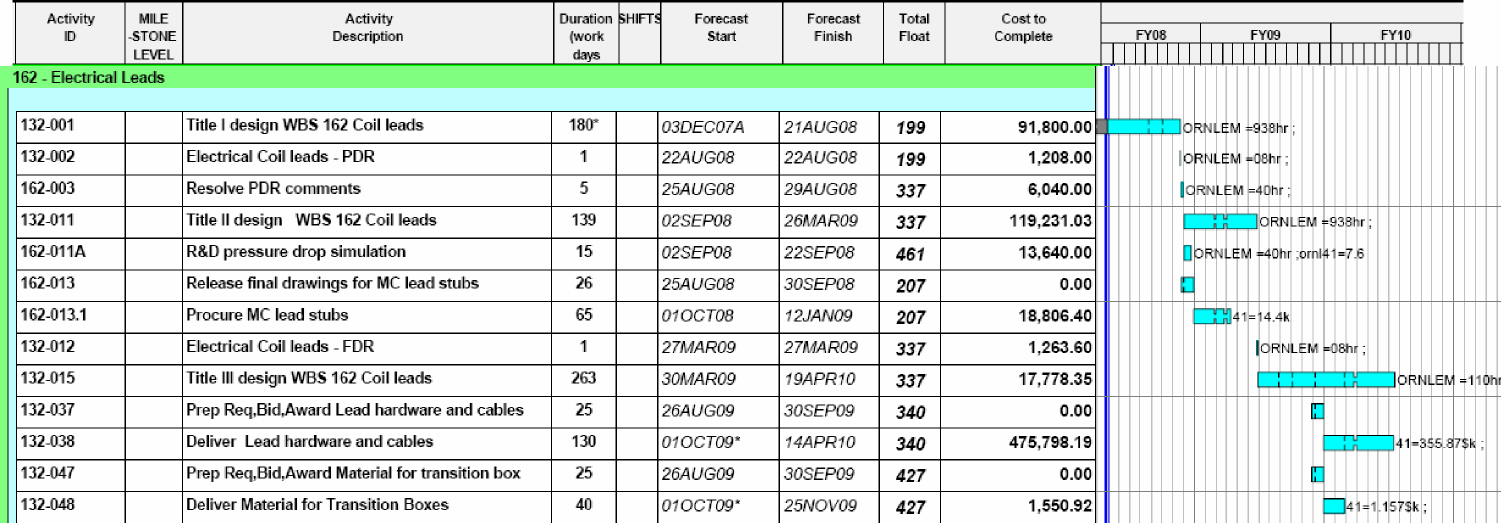 StaffPaul G	Sorin H	Scott	total	Total40%	100%	100% work hours WAFJobs	start	end	days	weeks	hrs	hrs	hrs	available	hoursCost Estimate RisksCoil Electrical Leads (WBS 162)Maturity – mediumRouting and interfacing is in early stages of design.Design of cables is not firmly established, satisfying fielderror requirements could require more costly solutions andlonger lead time.Complexity – lowDesign is straight forward and large ticket procured items(cable and mounts) are commercially stocked.No complications such as active cooling are required.Risk MitigationSchedule MilestonesThe Designer was assigned to Leads full time and his LN2 Systemresponsibilities reassigned.- Permitted acceleration of design schedule to assurecritical components (coil stubs) will be procured for Station5 assembly.Field error calculations are being performed up front to minimizethe risk that designs will have to be redone.Design IntegrityThe terminations and clamps will be prototyped at MDL to confirmtheir design is acceptable.WBS 163 Coil Protection SystemDescriptionThis element covers the specification of coil protection requirements for thecoil protection system.ScopeWork covers Title I, II, and III Engineering support for development of thesystem, including any drawings, electrical and I&C schematics, or analyses.There is no design, fabrication, or hardware included under this package.The results of thermal, electrical and mechanical analysis will be used to defineallowable operating limits for the coils for commissioning, normal researchoperations, and fault conditions. Appropriate diagnostics and permissive,alarm, and failsafe signals to the power supply controllers and I&C systems willbe defined.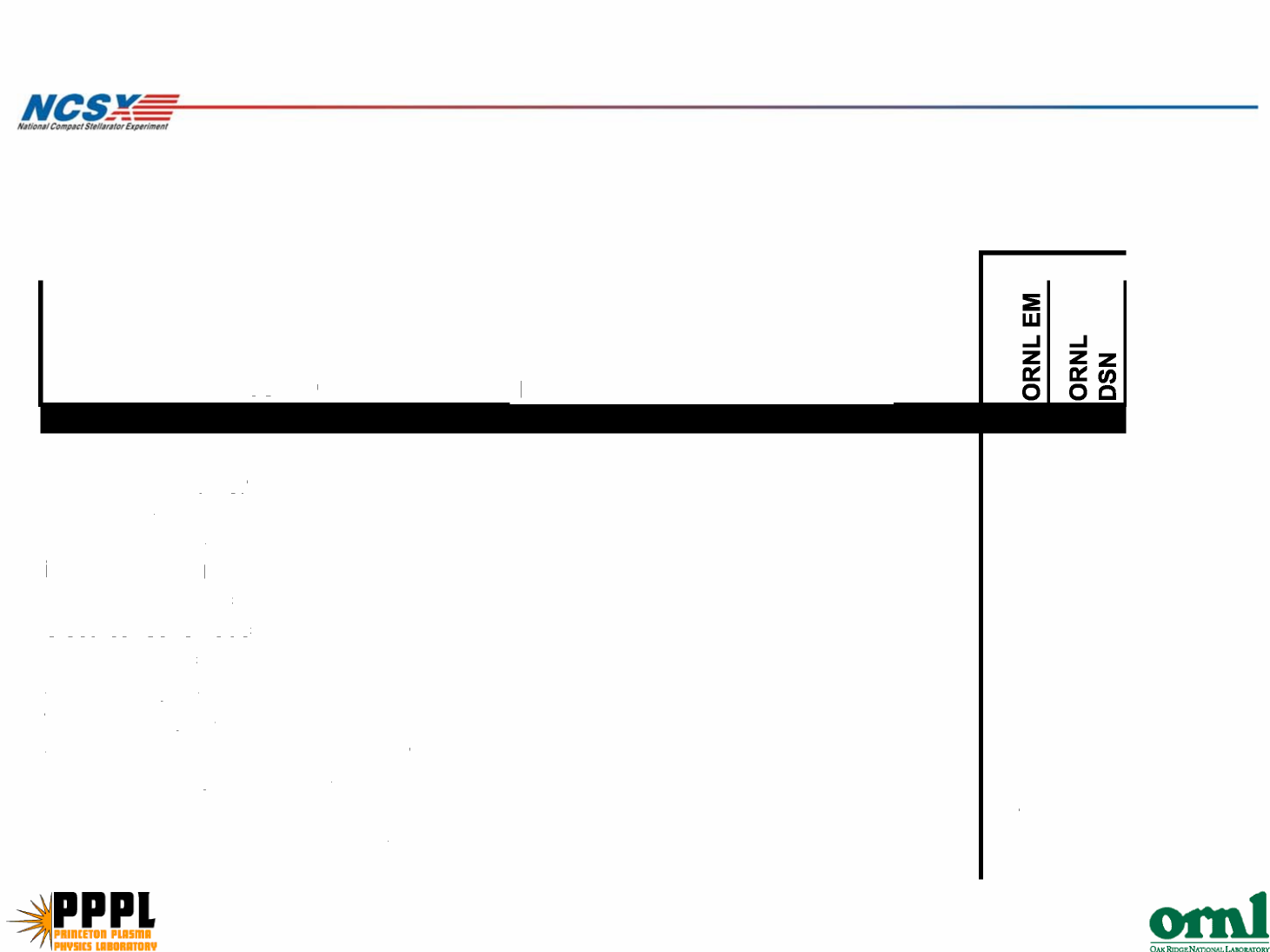 Schedule & StaffingSchedule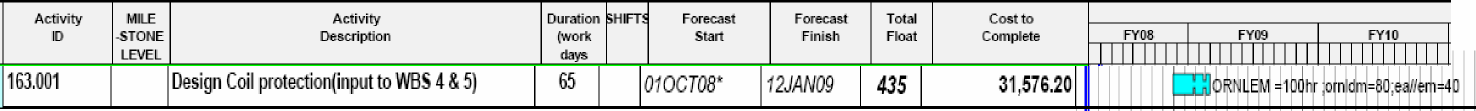 StaffingJeff Harris – 270 hours in 2009Cost Estimate RisksCoil Protection Requirements (WBS 163)Maturity – lowJob is at conceptual design stage. It interacts simultaneously with aseveral other WBS and relies on ongoing analysis. Number ofdocuments is not established.Complexity – lowSpecifications may be replaced with data sheets where procured itemsare available as stock items.Many parameters are supplied from other WBS areas and are alreadyavailable.Protocols and systems must be compatible with both initialcommissioning and full research operations.ID 
(in)Length of 
tracing 
(ft)Length of 
hose 
(ft)Minimum 
flow required 
(gpm)Actual flow 
(gpm)Pressure 
drop 
(atmos)MC0.184181.11.22.42PF10.354304241.11.12.42PF20.354304241.11.12.42PF30.354304241.11.12.42PF1A0.354178241.11.22.42spares0.50.52.42PF40.354861211.11.44.51PF50.3541100211.11.24.51PF60.354786181.11.44.51TF0.312355181.61.64.51Resolve PDR Comments40	hrs/PDR	1	40	40dR&D ActivitiesR&D pressure drop simulation with pressurized LN2 and valve. Design of test unit.a l40	40vePurchased parts:coolant line pigtails from coils to manifolds Insulating Jumper hosesManifolds for cooling linesvalvesorifices & other hardware$19,800 see notes below$4,320$9,085$9,000 see notes below $10,0003 ftTF	Modular	PF1PF2PF3PF4PF5PF6Trim6018	18222222121	80.50.50.50.50.50.5016818	1441111110336supply and return per circuitStaffPaulSorinScottGoranson HomescuGoranson HomescuDixontotalTotal40%100%100%work hoursWAFJobsstartenddaysweekshrshrshrsavailablehoursleads(162)14-Mar1-Feb-0932446.3692.61351.420442044headers(161)1-Jan1-Oct-0827439.1522.35001565.720881934subtotal, purchased parts$48,715leads(162)14-Mar 1-Feb-09	324	46.3	692.6	1351.4	2044	2044